FORMULARIO DE PRESENTACIÓN DE JORNADAS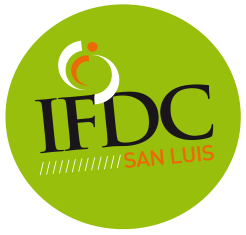 Nombre del proyecto:Carga horaria total del Proyecto:Lugar de realización de la Capacitación:Fechas de realización:Organización del tiempo: AGENDADestinatarios del Proyecto:Fundamentación del Proyecto:Objetivos Generales del Proyecto:Modalidad y contenidos particulares de cada momento del evento (agregar más filas si las opciones son en simultáneo)Metodología de trabajo:Materiales:Bibliografía: (Formato APA)Curriculum Vitae de los Docentes Responsables del Desarrollo de Proyecto (Ver modelo)Momentos: (Plenario, taller, debate, etc.)HorarioMomentos: (Plenario, taller, debate, etc.)Horario